ATELIER ACADEMIQUE DANSEBULLETIN D'INSCRIPTION
(à retourner à la délégation académique à l’action culturelle
par courriel à daac-27-76@ac-normandie.fr avant le jeudi 7 octobre 2021)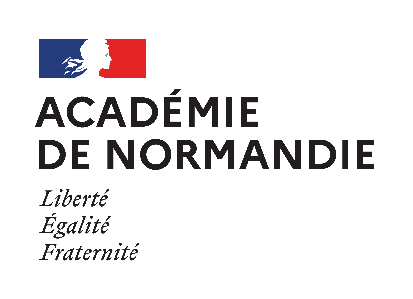 Marie-Aude BABAULTmarie-aude.babault@ac-normandie.frDélégation académique à l’action culturelle - site de Rouen -Courriel : daac-27-76@ac-normandie.frTél. : 02 32 08 91 00 RENSEIGNEMENTS ÉTABLISSEMENTRENSEIGNEMENTS ÉTABLISSEMENTNom de l'établissementAdresse complèteTéléphoneUAIRENSEIGNEMENTS ENSEIGNANTRENSEIGNEMENTS ENSEIGNANTNom et prénomTéléphone personnelCourriel académique@ac-normandie.frImplication dans des actions en faveur de la danse en milieu scolairePrénom et nom du chef d'établissementAvis du chef d'établissementDate et signature